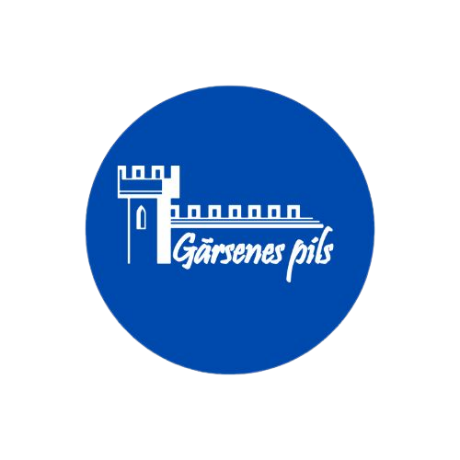 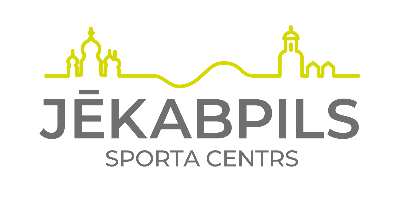 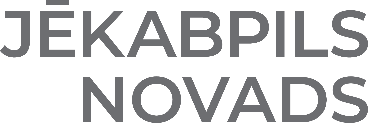 Sporta svētki   “Gārsene 2022”NolikumsMērķis: Popularizēt veselīgu dzīves veidu.Veicināt Jēkabpils novada iedzīvotāju iesaisti fizisko aktivitāšu veikšanā un vairot interesi par dažādiem sporta veidiem un sportošanas iespējām novadā.Dot iespēju apliecināt sevi sporta aktivitātēs, veicinot saliedēšanu, vienotību un atbalstu. Laiks un vieta: Sporta svētki notiks 2022.gada 20. augustā pie Gārsenes pils. Svētku atklāšana pie Gārsenes pils laukumā plkst. 9:30.Sacensību vadība: Sporta svētku individuālos sporta veidus organizē Jēkabpils Sporta centrs (Reģ.nr. 40900008723). Komandu sporta veidus organizē SIA ,,Purebliss’’ (Reģ.nr. 45403050555).Sporta svētku galvenais tiesnesis Krišjānis Klaucāns, sporta svētku galvenais organizators Alens Sorokins T.24925169Dalībnieki: Sporta sacensībās piedalās komandas 6-10 dalībnieku sastāvā – ne mazāk kā 2 daiļā dzimuma pārstāves. (Komandu var veidot arī vairākas vai tikai daiļā dzimuma pārstāves). Ja komandu veido jaunieši, tad komandas kapteinim obligāti jābūt pilngadīgam (18.g.v.).Dalībnieki paši ir atbildīgi par savu veselību un drošību.  Piesakoties sacensībām, dalībnieki apliecina, ka neiebilst savu personu datu izmantošanai sacensību protokolos, sacensību laikā organizatoru uzņemto fotogrāfiju un videomateriālu izmantošanai sacensību publiskajos materiālos.Piesakoties sacensībām, komanda un individuālie dalībnieki apņemas ievērot valdības noteiktos epidemioloģiskos pasākumus, lai ierobežotu Covid-19 izplatību.  Pieteikums: Komanda jāpiesaka iesniedzot dalībnieku sarakstu līdz 20.augusta plkst. 8:30, reģistratūrā pie Gārsenes pils. Komandas dalības maksa 20,- EUR. Provizorisko komandas sastāvu pieteikt jau iepriekš Kršjānim Klaucānam elektroniski: k.klaucans@gmail.com , vai Kristiānai Kalnietei, elektroniski: kristiana2772@inbox.lv. Dalībai makšķerēšanas sacensībās jāpiesakās personīgi pie Gārsenes dīķa (pie HES) līdz 20.augusta plkst. 6:00.Sporta veidi komandās:Volejbols - komandā 4 dalībnieki (3+1)Futbols - komandā 4 dalībnieki (3+1)Tautas bumba - komandā 6 dalībnieki (4+2)Tūrisma stafete - piedalās 6 dalībnieki (5+1)Kapteiņa sacensības (1)Jautrā spēka stafete – piedalās 6 dalībnieki (jebkuri 6 dalībnieki )Basketbola metieni – piedalās 6 dalībnieki (5+1)Individuālie sporta veidi, kas tiks iekļauti komandu ieskaitē (Vienīši):Spēka vingrinājumi (S un V atsevišķi)Šaušana ar pneimatisko pistoli (S un V atsevišķi)Volāna mešana (S un V atsevišķi)Šautriņu mešana (S un V atsevišķi)Lecamaukla (S un V atsevišķi)Lekšana ar stampu(S un V atsevišķi)Basketbola metieni (S un V atsevišķi)Individuālie sporta veidi, kas netiks iekļauti komandu ieskaitē:Makšķerēšana (no 6:00-8:00, dalībnieki pēc dzimuma netiek dalīti)Galda teniss(S un V atsevišķi)Novuss(S un V atsevišķi)Bērnu velo trasīte(bērni vecumā grupās līdz 5, 6-10 un 11-13 gadiem)Bērnu stafete (bērni vecumā grupās līdz 5, 6-10 un 11-13 gadiem)Komandu vērtēšana: Labākā komanda kopvērtējumā tiek noteikta pēc:
	komandas rezultāta astoņās komandu disciplīnās;Komanda par vietu kopvērtējumā katrā komandas disciplīnā saņem punktus. Punktu skala atkarīga no kopējā dalībnieku skaita. Piemēram, ja ir pieteikušās 10 komandas par pirmo vietu disciplīnā piešķir 10 punktus par otro 9 un tā tālāk.komandas dalībnieku individuālais sniegums Vienīšos. Tiek vērtēts komandas dalībnieku individuālais sniegums augstāk minētajos Vienīšos. Par komandas dalībnieka iegūto pirmo vietu komandai tiek piešķirti 3 punkti, par otro 2 punkti un par trešo 1 punkts.Komanda ar visvairāk punktiem ieņem augstāku vietu kopvērtējumā. Vienādu rezultātu gadījumā augstāka vieta pienākas komandai, kurai ir vairāk iegūtu pirmo vietu komandu disciplīnās. Ja arī šis rādītājs ir vienāds, tad augstāku vietu iegūst komanda, kurai ir labāka vieta tūrisma stafetē. Komandām tiek piešķirti papildpunkti par vienotu komandas noformējumu:vienāda stila sporta formas 2 punktikarogs 1 punktsVar izmantot iepriekšējā gada karogusNoteikumi:Ja komanda neievēro noteikto dalībnieku sastāvu, komanda tiek diskvalificēta. Ja komanda 5 min. laikā neierodas uz spēli vai sacensību pēc atkārtota uzaicinājuma tiesnesis komandai ieskaita zaudējumu. Komandas dalībniekiem visās sacensībās jāpiedalās sporta apģērbos un sporta apavos bez bīstamiem aksesuāriem un citiem palīglīdzekļiem. Par komandas dalībnieku drošību un veselību atbild paši komandas dalībnieki, ko apliecina rakstiskais pieteikums ar komandas kapteiņa un komandas dalībnieku parakstiem. Individuālajās disciplīnās drīkst piedalīties visi, arī bērni (ne jaunāki par 4.klases vecumu), kas pieteikušies sacensībām pie konkrētās disciplīnas tiesneša. Dalībnieki tiek dalīti pēc dzimuma, bet netiek dalīti pēc vecuma, izņemot makšķerēšanu un bērnu sacensības.Bērnu disciplīnās par bērnu drošību un veselību atbild viņu vecāki. Bērni disciplīnās var pieteikties tikai ar vecāku atļauju.Apbalvošana: Komandas un individuālo sacensību uzvarētāji tiks apbalvoti ar kausiem, medaļām un sacensību sponsoru balvām. Dalības maksa tiks izlietota komandu vērtējuma noslēguma apbalvošanā.Piezīmes: Sacensību dienā būs kopējs zupas katls, bet, ja komandas vēlas, tad līdz 19.08.2021 20:00 var pieteikties arī pusdienām Gārsenes pils ēdnīcā, zvanot 27872199 (Valērija).
Vadoties pēc klimatiskajiem un citiem apstākļiem, Sporta svētku organizatori Nolikumā var veikt izmaiņas.